Приложение № 1 к Правилам банковского сопровождения 
АО АКБ «НОВИКОМБАНК» государственного контракта по государственному оборонному заказу 
(для Головного исполнителя государственного оборонного заказа) 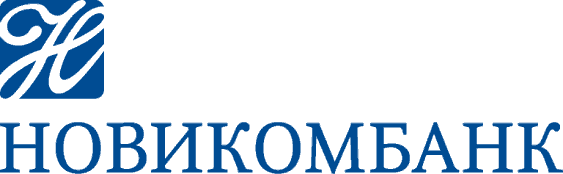 АО АКБ «НОВИКОМБАНК»           ЗАЯВЛЕНИЕо присоединении к Правилам банковского сопровождения АО АКБ «НОВИКОМБАНК»государственного контракта по государственному оборонному заказуТерриториальное подразделение Банка, в котором планируется обслуживание _________________________________________________________________________________Наименование заявителя (далее – Клиент) ___________________________________________________________________________ (полное или краткое наименование юридического лица согласно учредительным документам/ФИО (при наличии) индивидуального предпринимателя или физического лица, занимающегося в установленном законодательством РФ порядке частной практикой)Адрес юридического лица (место нахождения)  (согласно документам) Клиента:_________________________________________________________________________Контактный телефон Клиента    Адрес электронной почты Клиента (e-mail):(указывается печатными буквами)Идентификатор государственного контрактаДата государственного контракта «_____»_________20__г.  Номер государственного контракта:Сумма государственного контракта _____________________________ руб. _____коп.Номер зарезервированного отдельного счета для расчетов по государственному контракту (при наличии):Просим установить периодичность выдачи выписок по банковскому счету:по мере совершения операций по требованиюПодтверждаем, что на дату предоставления настоящего заявления изменения в документах и сведениях, предоставленных ранее при открытии предыдущего (-их) счета (-ов), отсутствуют. Изменения отсутствуют.	 Изменения имеются. Соответствующие документы направлены в АО АКБ "НОВИКОМБАНК"Руководитель/представитель по доверенности ______________________(                                  )М.П.               	     «___»__________20___ г. Заполняется Клиентом в обязательном порядкеЗаполняется Клиентом в обязательном порядкеК ПРАВИЛАМ БАНКОВСКОГО СОПРОВОЖДЕНИЯ АО АКБ «НОВИКОМБАНК»  ГОСУДАРСТВЕННОГО КОНТРАКТА ПО ГОСУДАРСТЕННОМУ ОБОРОННОМУ ЗАКАЗУК ПРАВИЛАМ БАНКОВСКОГО СОПРОВОЖДЕНИЯ АО АКБ «НОВИКОМБАНК»  ГОСУДАРСТВЕННОГО КОНТРАКТА ПО ГОСУДАРСТЕННОМУ ОБОРОННОМУ ЗАКАЗУНастоящим Клиент в соответствии со статьей 428 Гражданского кодекса Российской Федерации присоединяется к действующей редакции Правил банковского сопровождения АО АКБ «НОВИКОМБАНК» государственного контракта по государственному оборонному заказу и подтверждает, что:ознакомился с Правилами банковского сопровождения АО АКБ «НОВИКОМБАНК» государственного контракта по государственному оборонному заказу, понимает их текст, выражает свое согласие с ними и обязуется их выполнять;настоящее Заявление является документом, подтверждающим факт заключения Договора банковского сопровождения государственного контракта по государственному оборонному заказу (Договора БС ГОЗ),после проставлении на Заявлении отметки Банка об открытии ОБС, который представляет 
собой совокупность настоящего Заявления и Правил банковского сопровождения 
АО АКБ «НОВИКОМБАНК» государственного контракта по государственному оборонному заказу.Настоящим Клиент в соответствии со статьей 428 Гражданского кодекса Российской Федерации присоединяется к действующей редакции Правил банковского сопровождения АО АКБ «НОВИКОМБАНК» государственного контракта по государственному оборонному заказу и подтверждает, что:ознакомился с Правилами банковского сопровождения АО АКБ «НОВИКОМБАНК» государственного контракта по государственному оборонному заказу, понимает их текст, выражает свое согласие с ними и обязуется их выполнять;настоящее Заявление является документом, подтверждающим факт заключения Договора банковского сопровождения государственного контракта по государственному оборонному заказу (Договора БС ГОЗ),после проставлении на Заявлении отметки Банка об открытии ОБС, который представляет 
собой совокупность настоящего Заявления и Правил банковского сопровождения 
АО АКБ «НОВИКОМБАНК» государственного контракта по государственному оборонному заказу.К УСЛОВИЯМ ОТКРЫТИЯ И ОБСЛУЖИВАНИЯ АО АКБ «НОВИКОМБАНК» ОТДЕЛЬНОГО БАНКОВСКОГО СЧЕТАКлиент просит открыть отдельный банковский счет (ОБС) в валюте Российской Федерации на основании действующего законодательства Российской Федерации и требований АО АКБ «НОВИКОМБАНК».Клиент подтверждает, что:ознакомился с действующими Условиями открытия и обслуживания АО АКБ «НОВИКОМБАНК» отдельного банковского счета, понимает их текст, уведомлен об установленных по ОБС ограничениях, выражает свое согласие с ними и обязуется их выполнять;настоящее Заявление является документом, подтверждающим факт заключения Договора отдельного банковского счета;не имеет отдельного банковского счета в других уполномоченных банках по государственному контракту, указанному в настоящем Заявлении.К УСЛОВИЯМ ОБСЛУЖИВАНИЯ ОБС ПО ТАРИФАМ АО АКБ «НОВИКОМБАНК»Настоящим Клиент подтверждает, что ознакомился с Тарифами АО АКБ «НОВИКОМБАНК для юридических лиц и индивидуальных предпринимателей по отдельным счетам, понимает их текст, выражает свое согласие с ними, обязуется их выполнять и просит осуществлять оказание услуг по его ОБС, указанному в разделе «ОТМЕТКИ БАНКА».